муниципальное автономное дошкольное образовательное учреждение                       Городского округа «город Ирбит» Свердловской области «Детский сад №23»Месячник по ПДД «Внимание — дети!»Чтобы уберечь ребенка от несчастных случаев в различных ситуациях, необходимо научить его безопасному поведению. Обучение детей правилам дорожного движения - одна из важнейших задач дошкольного образовательного учреждения. Необходима повседневная работа с детьми по формированию знаний, умений и практических навыков безопасного поведения на дороге и улице. С этой целью в саду идет месячник по профилактике детского дорожно-транспортного травматизма «Внимание - дети!».Задача педагогов — дать воспитанникам определенную систему знаний по правилам дорожного движения; сформировать прочную привычку в применении полученных знаний и выполнении правил поведения в обыденной жизни.В нашей группе «Фантазёры» в рамках месячника были проведены следующие мероприятия: совместно с детьми изготовили плакаты «Весёлый светофор», «Правила дорожного движения», рассматривали тематические альбомы, плакаты, иллюстрации «Дети и дорога», «Дорожная азбука», «Виды транспорта». Ребята средней группы совершили целевую прогулку к перекрестку с целью наблюдения за пешеходами, проходящим транспортом; закрепляли знания о дорожных знаках, понятий «пешеходный переход переход», «зебра» «тротуар», «проезжая часть», «обочина» и т. д.Таким образом, ведется большая совместная работа педагогов и родителей воспитанников по профилактике детского дорожно- транспортного травматизма.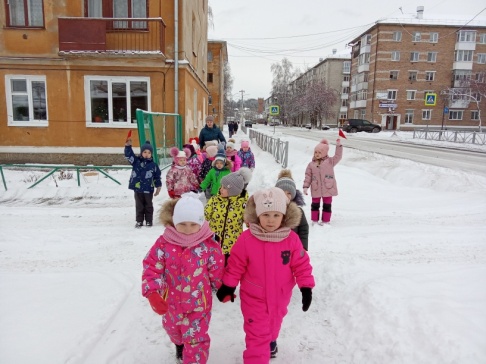 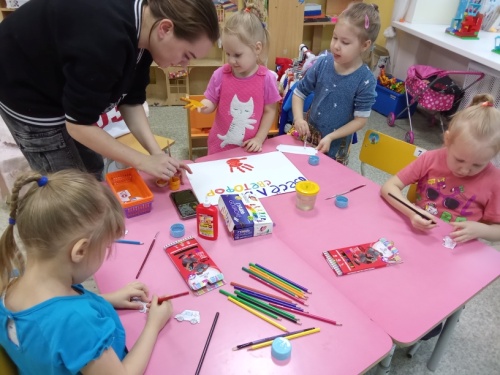 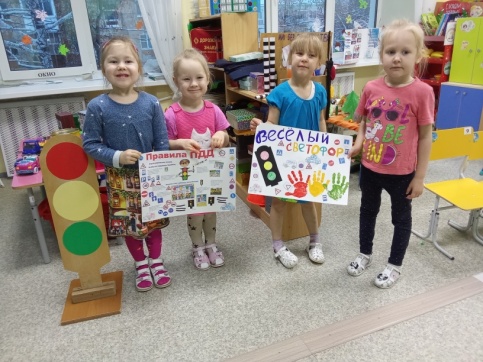 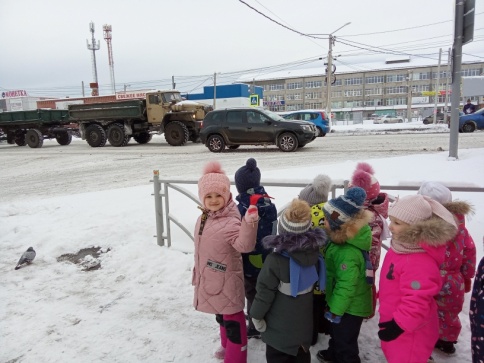 